Váš dopis zn.: 		Naše značka: 		Vyřizuje:		Telefon:	            Datum:Ing. Ivo Zbořil	725816611        Hodonín, 29. června 2021Dobrý den vážené kolegyně a kolegové,obracím se na Vás s velkou prosbou pro hodonínskou zničenou oblast. Společnost TESPRA Hodonín, s.r.o. je jedna ze společností poskytující odpadové služby pro města a obce zasažené čtvrtečním tornádem. I přes to, že naše administrativní budova a technické zázemí byly tímto živlem taktéž velmi výrazně poškozeny (škody na majetku, technice, zboží
a podobně v řádu mnoha milionů Kč), snažíme se poskytovat služby potřebnějším, než jsme my sami.Předpověď počasí a neustálá hrozba přívalových dešťů nás však plní obavami a tlačí k tomu, abychom co nejrychleji zabezpečili pokrytí našich střech a jejich součástí, aby nám do budovy, skladů, garáží a dílen nezatékalo.Taktéž registrujeme maximálně zvýšenou potřebu přistavování velkoobjemových kontejnerů do postižených lokalit – zejména nízkých suťových. Tyto kontejnery však díky živlu již nemáme (resp. nacházíme je zdemolované v přilehlém bývalém lese) v dostatečném počtu
a v současné době nám zoufale chybí.A právě na tyto záležitosti směřuje naše prosba. Pokud je to ve Vašich silách, potřebovali bychom pomoci:Při zajištění služeb zedníků, pokrývačů či sklenářů na izolaci střech asfaltovou lepenkou, opravu atiky střechy a klempířské a pokrývačské práce, 80% oken je vysklených a potřebují opravu.Při dlouhodobé zápůjčce či „darování“ velkoobjemových kontejnerů typu Abroll (krátké AVIA nebo dlouhé MAN) v nízkém suťovém provedení, abychom byli schopni je poskytnout do zasazených lokalit.Děkujeme za informace, zda je ve Vašich silách nám pomoci, případně v jakém časovém horizontu.S pozdravem a velkým DÍKY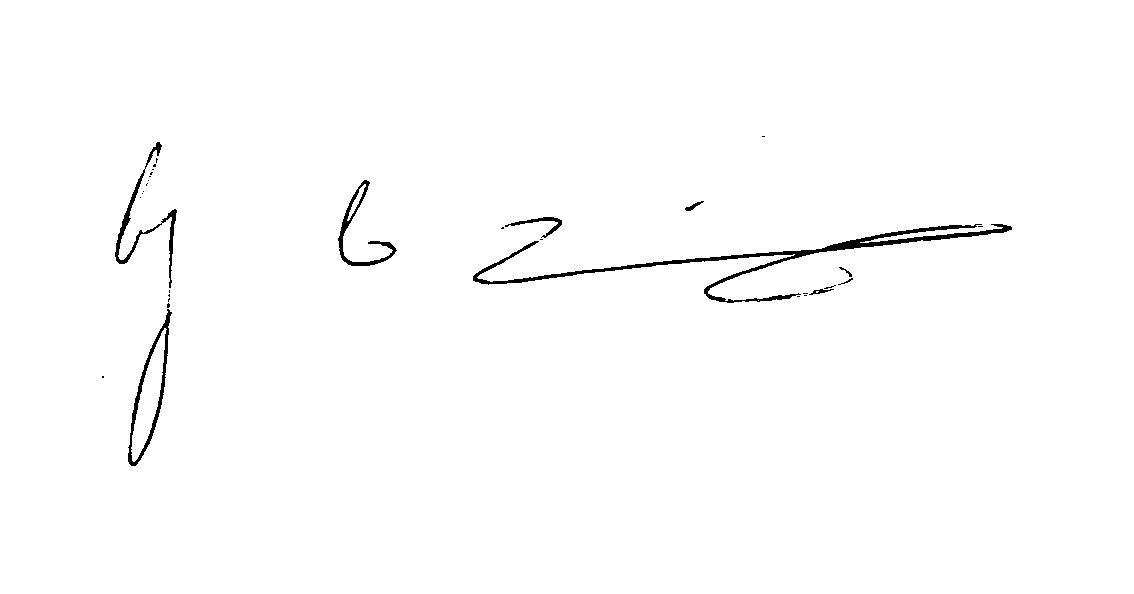 Ing. Ivo Zbořiljednatel společnosti